OPIS POSTACI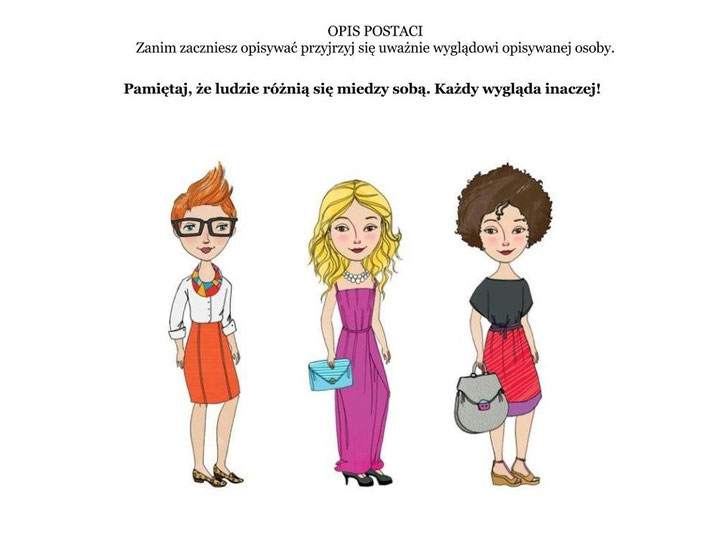 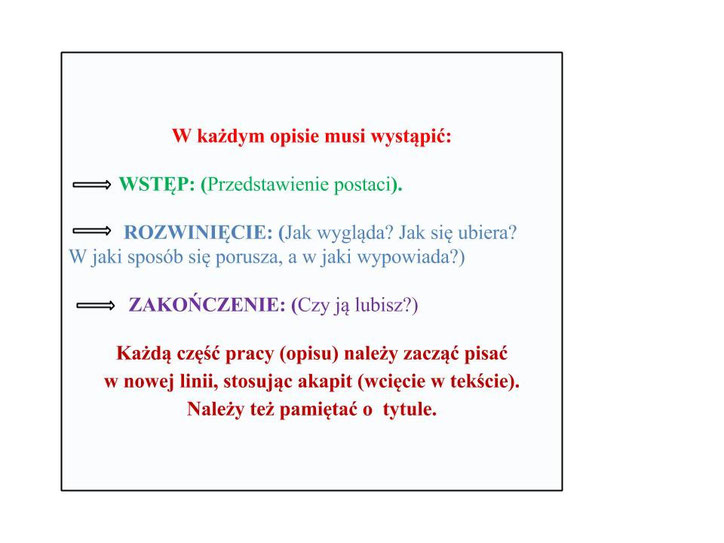 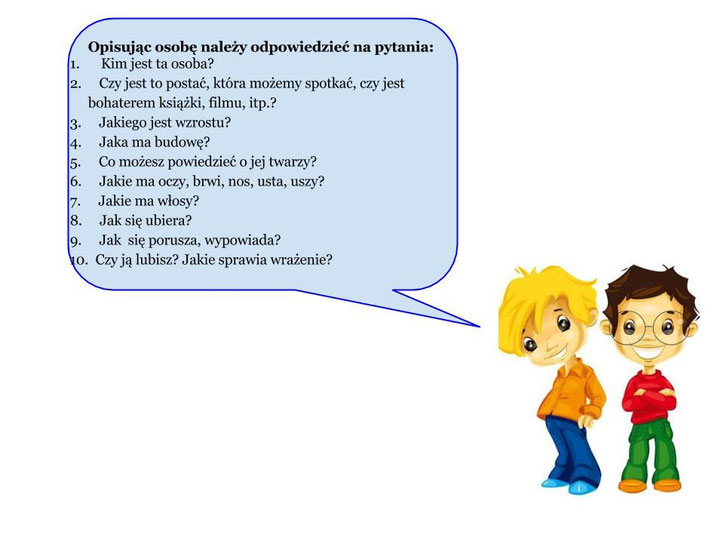 Słownictwo przydatne do opisu postaci:(nie wszystko musisz wykorzystać)Twarz:owalna, okrągła, pyzata, szczupła, drobna, z dołkami na policzkach, blada, opalona, piegowata, wesoła,Czoło:niskie, wysokie, szerokie,Oczy:małe, duże, czarne, zielone, brązowe, błyszczące, otoczone ciemnymi rzęsami, ładne, zapłakane,Brwi:gęste, cienkie, ciemne, jasne,Nos:mały, duży, długi, zadarty, piegowaty, śmieszny, podobny do kartofla,Usta:szerokie, pełne, wąskie, czerwone, ładne, uśmiechnięte,Uszy:małe, duże, odstające, przylegające do głowy,Włosy:jasne, ciemne, proste, kręcone, starannie uczesane, rozczochrane, związane w kucyk, (kucyki) splecione w warkocz (warkoczyki), krótko przystrzyżone, najeżone, krótka, równa grzywka, Sylwetka:zgrabna, pulchna, szczupła,Wzrost:wysoki, niski, średni,Ubranie:najczęściej ubiera się, zakłada na siebie…, lubi nosić…, sportowe, eleganckie, wygodne, kolorowe, ciemne, modne, nie dba o wygląd,Sposób poruszania się:z wdziękiem, ociężale, niepewnie stawia kroki, niezgrabnie,Sposób wypowiadania się:głośno, cicho, drżącym głosem, płynnie, mówi dużo i ciekawie, często żartuje